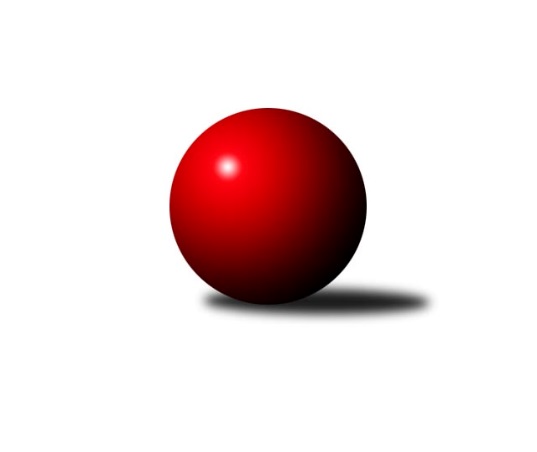 Č.13Ročník 2022/2023	20.1.2023Nejlepšího výkonu v tomto kole: 3559 dosáhlo družstvo: TJ Sokol Chotoviny Divize jih 2022/2023Výsledky 13. kolaSouhrnný přehled výsledků:TJ Slovan Jindřichův Hradec 	- TJ Sokol Soběnov 	7:1	2689:2388	18.0:6.0	20.1.TJ Tatran Lomnice nad Lužnicí 	- TJ Spartak Pelhřimov	6:2	2524:2469	14.0:10.0	20.1.TJ Nová Včelnice 	- TJ Centropen Dačice C	5:3	2804:2699	13.5:10.5	20.1.TJ Sokol Chotoviny 	- TJ Blatná	7:1	3559:3225	21.0:3.0	20.1.TJ Třebíč B	- TJ Jiskra Nová Bystřice	6:2	3435:3352	13.0:11.0	20.1.TJ Centropen Dačice D	- TJ Nové Město na Moravě	6:2	3155:3145	12.0:12.0	20.1.Tabulka družstev:	1.	TJ Třebíč B	13	9	1	3	63.0 : 41.0 	169.5 : 142.5 	 2994	19	2.	TJ Sokol Chotoviny	12	9	0	3	60.0 : 36.0 	158.0 : 130.0 	 2953	18	3.	TJ Jiskra Nová Bystřice	13	7	1	5	61.5 : 42.5 	175.0 : 137.0 	 3053	15	4.	TJ Slovan Jindřichův Hradec	13	7	0	6	57.5 : 46.5 	172.0 : 140.0 	 2601	14	5.	TJ Sokol Soběnov	13	7	0	6	50.5 : 53.5 	152.0 : 160.0 	 2804	14	6.	TJ Spartak Pelhřimov	13	6	1	6	48.5 : 55.5 	162.0 : 150.0 	 2963	13	7.	TJ Centropen Dačice C	12	6	0	6	44.5 : 51.5 	131.5 : 156.5 	 2893	12	8.	TJ Tatran Lomnice nad Lužnicí	13	6	0	7	50.0 : 54.0 	151.5 : 160.5 	 2882	12	9.	TJ Nová Včelnice	12	5	0	7	50.5 : 45.5 	143.0 : 145.0 	 3004	10	10.	TJ Blatná	13	5	0	8	46.0 : 58.0 	143.5 : 168.5 	 3047	10	11.	TJ Nové Město na Moravě	12	4	0	8	43.0 : 53.0 	138.0 : 150.0 	 2981	8	12.	TJ Centropen Dačice D	13	3	1	9	33.0 : 71.0 	128.0 : 184.0 	 2729	7Podrobné výsledky kola:	 TJ Slovan Jindřichův Hradec 	2689	7:1	2388	TJ Sokol Soběnov 	Pavel Picka	150 	 77 	 150 	61	438 	 1:3 	 445 	 154	54 	 156	81	Jaroslav Prommer	Jan Cukr	154 	 71 	 154 	63	442 	 4:0 	 416 	 152	63 	 140	61	Josef Ferenčík	Josef Holický	151 	 79 	 161 	77	468 	 4:0 	 344 	 134	44 	 114	52	Josef Šedivý	Jaroslav Opl	169 	 61 	 152 	41	423 	 2:2 	 385 	 133	63 	 136	53	Bohuslav Šedivý	Jiří Hána	169 	 80 	 163 	69	481 	 4:0 	 394 	 127	45 	 160	62	Milan Šedivý	Vladimír Štipl	143 	 65 	 158 	71	437 	 3:1 	 404 	 134	71 	 146	53	Josef Šedivý ml.rozhodčí:  Vedoucí družstevNejlepší výkon utkání: 481 - Jiří Hána	 TJ Tatran Lomnice nad Lužnicí 	2524	6:2	2469	TJ Spartak Pelhřimov	Jiří Doktor	151 	 76 	 155 	78	460 	 4:0 	 398 	 142	51 	 144	61	Jiří Rozkošný	Miroslav Moštěk	123 	 54 	 127 	63	367 	 1:3 	 392 	 128	71 	 139	54	Lucie Smrčková	Marek Baštýř	144 	 70 	 160 	77	451 	 3:1 	 417 	 137	81 	 140	59	Václav Novotný	Jan Nosek	152 	 45 	 129 	63	389 	 0.5:3.5 	 431 	 162	72 	 134	63	Libor Linhart	Jan Holšan	154 	 53 	 153 	63	423 	 3:1 	 407 	 153	51 	 131	72	Jan Janů	Zdeněk Doktor	152 	 72 	 140 	70	434 	 2.5:1.5 	 424 	 142	72 	 148	62	Ota Schindlerrozhodčí: Jiří DoktorNejlepší výkon utkání: 460 - Jiří Doktor	 TJ Nová Včelnice 	2804	5:3	2699	TJ Centropen Dačice C	Tibor Pivko	169 	 98 	 161 	90	518 	 3.5:0.5 	 470 	 160	98 	 151	61	Daniel Kovář	Pavel Domin	148 	 63 	 168 	69	448 	 1:3 	 472 	 153	81 	 166	72	Karel Kunc	Kamil Pivko	168 	 99 	 168 	90	525 	 4:0 	 380 	 137	70 	 138	35	Josef Bárta	Martin Tyšer	168 	 89 	 161 	63	481 	 2:2 	 473 	 181	60 	 151	81	Radek Beranovský	Jiří Slovák	137 	 69 	 135 	79	420 	 1:3 	 468 	 174	60 	 153	81	Lukáš Štibich	Jan Šebera	146 	 66 	 146 	54	412 	 2:2 	 436 	 170	63 	 163	40	Petr Bínarozhodčí:  Vedoucí družstevNejlepší výkon utkání: 525 - Kamil Pivko	 TJ Sokol Chotoviny 	3559	7:1	3225	TJ Blatná	Petr Bystřický	192 	 144 	 135 	149	620 	 4:0 	 528 	 140	142 	 130	116	Filip Cheníček	Kamila Dvořáková	153 	 158 	 125 	158	594 	 3:1 	 554 	 137	150 	 129	138	Vít Kobliha	Jan Bartoň	154 	 154 	 135 	160	603 	 4:0 	 528 	 152	118 	 124	134	Stanislav Kníže	Jan Fořter	134 	 146 	 160 	157	597 	 4:0 	 512 	 123	119 	 135	135	Jiří Minařík	Zbyněk Hein	141 	 141 	 164 	139	585 	 4:0 	 534 	 140	118 	 140	136	Daniel Lexa	Libor Hrstka	161 	 127 	 129 	143	560 	 2:2 	 569 	 137	158 	 156	118	Karel Koubekrozhodčí: Jan BartoňNejlepší výkon utkání: 620 - Petr Bystřický	 TJ Třebíč B	3435	6:2	3352	TJ Jiskra Nová Bystřice	Dalibor Lang	131 	 133 	 160 	146	570 	 1:3 	 567 	 134	141 	 136	156	Marek Augustin	Lukáš Toman	142 	 141 	 147 	142	572 	 1:3 	 583 	 148	150 	 138	147	Jan Havlíček st.	Karel Uhlíř	144 	 148 	 137 	149	578 	 3:1 	 530 	 133	111 	 143	143	Marek Běhoun	Libor Nováček	133 	 145 	 139 	136	553 	 3:1 	 539 	 139	144 	 126	130	Martin Vrecko	Václav Rypel	161 	 147 	 126 	137	571 	 2:2 	 566 	 150	128 	 129	159	Marek Chvátal	Jan Dobeš	149 	 142 	 149 	151	591 	 3:1 	 567 	 149	142 	 133	143	Iva Molovározhodčí: Mojmír NovotnýNejlepší výkon utkání: 591 - Jan Dobeš	 TJ Centropen Dačice D	3155	6:2	3145	TJ Nové Město na Moravě	Iveta Kabelková	115 	 170 	 136 	142	563 	 3:1 	 518 	 137	136 	 119	126	Pavel Škoda	Matyáš Doležal	151 	 155 	 156 	115	577 	 3:1 	 507 	 132	124 	 119	132	Pavel Sáblík	Vítězslav Stuchlík *1	101 	 120 	 100 	116	437 	 1:3 	 550 	 152	115 	 135	148	Miloš Stloukal	Stanislav Kučera	119 	 147 	 143 	124	533 	 2:2 	 529 	 135	139 	 130	125	Petr Hlisnikovský	Karel Fabeš	128 	 115 	 137 	115	495 	 0:4 	 553 	 137	128 	 139	149	Michal Miko	Jan Kubeš	141 	 139 	 139 	131	550 	 3:1 	 488 	 125	110 	 121	132	Jiří Loučkarozhodčí: Stanislav Kučerastřídání: *1 od 25. hodu Lukáš PřikrylNejlepší výkon utkání: 577 - Matyáš DoležalPořadí jednotlivců:	jméno hráče	družstvo	celkem	plné	dorážka	chyby	poměr kuž.	Maximum	1.	Kamil Nestrojil 	TJ Třebíč B	572.88	375.8	197.1	2.1	5/6	(617)	2.	Miloš Stloukal 	TJ Nové Město na Moravě	567.50	377.2	190.3	3.5	6/8	(624)	3.	Zbyněk Hein 	TJ Sokol Chotoviny 	564.58	376.3	188.3	3.7	5/6	(591)	4.	Karel Koubek 	TJ Blatná	558.48	368.1	190.3	3.9	8/8	(604.8)	5.	Petr Hlisnikovský 	TJ Nové Město na Moravě	547.40	372.9	174.5	4.8	8/8	(585)	6.	Marek Chvátal 	TJ Jiskra Nová Bystřice	545.78	358.5	187.3	3.7	7/7	(598)	7.	Kamil Šedivý 	TJ Sokol Soběnov 	545.71	367.8	177.9	4.3	7/8	(574.8)	8.	Jan Havlíček  st.	TJ Jiskra Nová Bystřice	545.33	370.6	174.8	4.1	6/7	(583)	9.	Filip Cheníček 	TJ Blatná	544.49	369.3	175.2	5.9	7/8	(605)	10.	Jan Bartoň 	TJ Sokol Chotoviny 	544.31	364.7	179.6	3.8	6/6	(603)	11.	Iva Molová 	TJ Jiskra Nová Bystřice	543.63	359.2	184.4	4.4	7/7	(607)	12.	Martin Tyšer 	TJ Nová Včelnice 	541.92	360.2	181.7	3.8	5/6	(599)	13.	Petr Bína 	TJ Centropen Dačice C	540.80	375.3	165.5	6.1	7/7	(584)	14.	Kamila Dvořáková 	TJ Sokol Chotoviny 	540.28	360.8	179.5	3.9	6/6	(597)	15.	Pavel Domin 	TJ Nová Včelnice 	539.70	366.7	173.0	4.4	6/6	(596.4)	16.	Václav Rypel 	TJ Třebíč B	539.48	364.0	175.5	4.0	5/6	(596)	17.	Tibor Pivko 	TJ Nová Včelnice 	539.10	363.5	175.6	2.9	6/6	(621.6)	18.	Marek Baštýř 	TJ Tatran Lomnice nad Lužnicí 	538.96	363.3	175.7	5.5	5/6	(618)	19.	Jan Janů 	TJ Spartak Pelhřimov	537.03	358.3	178.7	4.8	7/8	(589)	20.	Karel Kunc 	TJ Centropen Dačice C	535.84	364.2	171.7	5.4	7/7	(581)	21.	Roman Grznárik 	TJ Sokol Soběnov 	535.15	365.6	169.5	5.9	6/8	(556)	22.	Václav Novotný 	TJ Spartak Pelhřimov	535.00	356.1	178.9	5.5	7/8	(581)	23.	Petr Dobeš  st.	TJ Třebíč B	534.38	370.8	163.6	9.6	4/6	(580)	24.	Michal Miko 	TJ Nové Město na Moravě	533.75	356.6	177.2	5.6	8/8	(585)	25.	Lukáš Štibich 	TJ Centropen Dačice C	533.19	359.3	173.8	5.4	7/7	(563)	26.	Milan Šedivý 	TJ Sokol Soběnov 	532.50	365.5	167.0	3.9	8/8	(567)	27.	Kamil Pivko 	TJ Nová Včelnice 	531.87	359.0	172.8	7.3	6/6	(630)	28.	Ota Schindler 	TJ Spartak Pelhřimov	531.10	363.8	167.3	5.9	8/8	(575)	29.	Radek Beranovský 	TJ Centropen Dačice C	530.82	366.9	164.0	8.1	5/7	(607)	30.	Jiří Slovák 	TJ Nová Včelnice 	529.66	357.5	172.2	5.2	6/6	(561.6)	31.	Libor Linhart 	TJ Spartak Pelhřimov	527.15	362.0	165.2	6.0	6/8	(582)	32.	Jan Fořter 	TJ Sokol Chotoviny 	527.10	356.3	170.8	7.4	5/6	(597)	33.	Lukáš Toman 	TJ Třebíč B	526.57	362.4	164.2	5.0	6/6	(581)	34.	Martin Vrecko 	TJ Jiskra Nová Bystřice	526.44	357.1	169.4	6.2	6/7	(552)	35.	Petr Bystřický 	TJ Sokol Chotoviny 	526.12	345.5	180.7	3.9	5/6	(620)	36.	Lucie Smrčková 	TJ Spartak Pelhřimov	525.47	359.2	166.3	6.1	6/8	(549)	37.	Libor Hrstka 	TJ Sokol Chotoviny 	524.84	353.3	171.5	5.2	5/6	(583)	38.	Jiří Rozkošný 	TJ Spartak Pelhřimov	524.53	357.1	167.5	8.3	8/8	(578)	39.	Bohuslav Šedivý 	TJ Sokol Soběnov 	524.38	359.6	164.8	6.8	8/8	(578)	40.	Jiří Minařík 	TJ Blatná	523.83	355.0	168.8	7.0	8/8	(581)	41.	Stanislav Kučera 	TJ Centropen Dačice D	521.28	357.8	163.5	7.7	8/8	(600)	42.	Pavel Sáblík 	TJ Nové Město na Moravě	519.98	354.0	166.0	8.6	8/8	(560.4)	43.	Pavel Makovec 	TJ Sokol Chotoviny 	518.31	352.4	165.9	8.0	5/6	(594)	44.	Libor Nováček 	TJ Třebíč B	518.28	359.9	158.3	7.5	5/6	(577)	45.	Daniel Lexa 	TJ Blatná	517.81	358.0	159.8	9.9	6/8	(569)	46.	Jan Kubeš 	TJ Centropen Dačice D	517.80	355.6	162.3	6.0	8/8	(552)	47.	Jan Šebera 	TJ Nová Včelnice 	517.60	355.5	162.1	6.4	5/6	(552)	48.	Jan Holšan 	TJ Tatran Lomnice nad Lužnicí 	517.53	356.7	160.8	5.3	5/6	(578)	49.	Jan Cukr 	TJ Slovan Jindřichův Hradec 	517.44	364.7	152.7	8.3	7/7	(547)	50.	Zdeněk Doktor 	TJ Tatran Lomnice nad Lužnicí 	517.18	353.7	163.5	6.0	6/6	(554)	51.	Jiří Doktor 	TJ Tatran Lomnice nad Lužnicí 	513.86	343.2	170.6	6.4	6/6	(554)	52.	Stanislav Kníže 	TJ Blatná	512.80	348.1	164.7	7.9	6/8	(578)	53.	Pavel Škoda 	TJ Nové Město na Moravě	509.46	353.0	156.4	7.0	8/8	(545)	54.	Martin Pýcha 	TJ Jiskra Nová Bystřice	509.24	356.7	152.5	8.2	5/7	(547)	55.	Jiří Loučka 	TJ Nové Město na Moravě	506.55	347.6	158.9	8.2	8/8	(551)	56.	Lubomír Horák 	TJ Třebíč B	505.55	353.8	151.7	9.7	4/6	(544)	57.	Josef Šedivý  ml.	TJ Sokol Soběnov 	504.23	344.5	159.7	7.5	7/8	(534)	58.	Ondřej Sysel 	TJ Sokol Soběnov 	503.28	351.1	152.2	8.7	6/8	(580)	59.	Aleš Láník 	TJ Centropen Dačice D	503.06	343.6	159.5	9.9	7/8	(566)	60.	Karel Fabeš 	TJ Centropen Dačice D	502.63	350.5	152.1	8.7	8/8	(548)	61.	Pavel Picka 	TJ Slovan Jindřichův Hradec 	501.20	349.9	151.3	9.3	7/7	(541.2)	62.	Petr Toman 	TJ Třebíč B	501.00	345.4	155.6	9.1	4/6	(550)	63.	Jiří Hána 	TJ Slovan Jindřichův Hradec 	500.88	350.2	150.7	11.4	5/7	(600)	64.	Jiří Cepák 	TJ Centropen Dačice C	500.46	352.9	147.5	12.7	5/7	(551)	65.	Jan Nosek 	TJ Tatran Lomnice nad Lužnicí 	497.24	347.1	150.1	11.1	5/6	(530.4)	66.	Vladimír Štipl 	TJ Slovan Jindřichův Hradec 	491.75	349.2	142.6	10.1	7/7	(562.8)	67.	Rudolf Pouzar 	TJ Tatran Lomnice nad Lužnicí 	488.24	343.4	144.8	9.9	5/6	(537.6)	68.	Josef Holický 	TJ Slovan Jindřichův Hradec 	475.80	344.3	131.5	13.3	7/7	(561.6)	69.	Jaroslav Opl 	TJ Slovan Jindřichův Hradec 	462.37	334.0	128.4	15.5	7/7	(530.4)		Dalibor Lang 	TJ Třebíč B	578.40	389.5	188.9	5.3	2/6	(586.8)		Robert Flandera 	TJ Blatná	569.00	362.0	207.0	1.0	1/8	(569)		Milan Gregorovič 	TJ Třebíč B	566.00	371.0	195.0	2.0	1/6	(566)		Daniel Kovář 	TJ Centropen Dačice C	564.00	373.2	190.8	4.8	1/7	(564)		Jan Baudyš 	TJ Jiskra Nová Bystřice	559.00	387.0	172.0	5.0	1/7	(559)		Jan Dobeš 	TJ Třebíč B	553.60	361.8	191.8	3.7	2/6	(591)		Marek Augustin 	TJ Jiskra Nová Bystřice	545.92	370.5	175.4	5.1	4/7	(578)		Iveta Kabelková 	TJ Centropen Dačice D	544.50	369.5	175.0	8.0	1/8	(563)		Petr Tomek 	TJ Jiskra Nová Bystřice	543.32	364.6	178.7	4.0	4/7	(590)		Josef Mikeš 	TJ Blatná	539.36	360.4	179.0	5.2	5/8	(582)		Jaroslav Prommer 	TJ Sokol Soběnov 	534.00	372.0	162.0	9.6	1/8	(534)		Matyáš Doležal 	TJ Centropen Dačice D	528.55	357.6	171.0	9.1	4/8	(577)		Markéta Šedivá 	TJ Sokol Soběnov 	528.00	365.1	162.9	6.9	2/8	(543.6)		Karel Hlisnikovský 	TJ Nové Město na Moravě	525.50	362.7	162.8	10.8	2/8	(535)		Adam Straka 	TJ Třebíč B	524.00	351.0	173.0	7.0	1/6	(524)		Anna Partlová 	TJ Nové Město na Moravě	522.00	356.4	165.6	3.6	1/8	(522)		Vít Kobliha 	TJ Blatná	520.58	356.3	164.3	8.9	5/8	(571)		Petr Suchý 	TJ Tatran Lomnice nad Lužnicí 	517.00	360.0	157.0	9.5	2/6	(524)		Marek Běhoun 	TJ Jiskra Nová Bystřice	510.47	349.4	161.1	9.1	3/7	(530)		Lukáš Přikryl 	TJ Centropen Dačice D	507.00	336.6	170.4	6.0	2/8	(516)		Martin Novák 	TJ Slovan Jindřichův Hradec 	504.00	375.0	129.0	15.0	2/7	(533)		Tomáš Rysl 	TJ Spartak Pelhřimov	503.85	360.6	143.3	9.3	4/8	(559)		Jan Holeček 	TJ Tatran Lomnice nad Lužnicí 	502.80	345.0	157.8	5.4	1/6	(507.6)		David Mihal 	TJ Centropen Dačice D	502.13	349.2	152.9	10.2	2/8	(532)		Lukáš Pavel 	TJ Blatná	500.00	342.0	158.0	7.0	1/8	(500)		Lukáš Drnek 	TJ Blatná	497.00	352.0	145.0	14.0	1/8	(497)		Pavel Holzäpfel 	TJ Centropen Dačice C	496.81	343.0	153.8	8.9	3/7	(556)		Martin Kubeš 	TJ Centropen Dačice D	496.51	360.3	136.2	13.5	4/8	(523)		Vítězslav Stuchlík 	TJ Centropen Dačice D	496.00	347.0	149.0	8.7	5/8	(579.6)		Karel Uhlíř 	TJ Třebíč B	489.53	351.5	138.0	9.9	3/6	(578)		Jiří Dvořák 	TJ Nová Včelnice 	487.47	355.1	132.3	14.7	3/6	(508.8)		Lucie Mušková 	TJ Sokol Soběnov 	487.20	351.6	135.6	8.4	1/8	(487.2)		Josef Ferenčík 	TJ Sokol Soběnov 	486.00	343.2	142.8	9.6	2/8	(499.2)		Stanislav Kropáček 	TJ Spartak Pelhřimov	484.80	336.0	148.8	13.2	1/8	(484.8)		Jan Vintr 	TJ Spartak Pelhřimov	484.00	336.0	148.0	8.0	1/8	(484)		Ladislav Bouda 	TJ Centropen Dačice C	483.29	343.0	140.3	12.6	4/7	(543)		Stanislav Musil 	TJ Centropen Dačice C	480.60	339.1	141.5	14.1	3/7	(491)		Josef Šebek 	TJ Nové Město na Moravě	474.00	334.8	139.2	10.8	1/8	(474)		Josef Bárta 	TJ Centropen Dačice C	468.00	331.0	137.0	12.0	2/7	(480)		Martin Kovalčík 	TJ Nová Včelnice 	465.60	316.8	148.8	14.4	1/6	(465.6)		Lubomír Náměstek 	TJ Centropen Dačice D	459.60	321.6	138.0	9.6	1/8	(459.6)		Josef Šedivý 	TJ Sokol Soběnov 	458.90	319.3	139.6	13.9	2/8	(505)		Miroslav Moštěk 	TJ Tatran Lomnice nad Lužnicí 	439.20	312.0	127.2	12.6	2/6	(440.4)		Daniel Klimt 	TJ Tatran Lomnice nad Lužnicí 	425.60	301.0	124.6	17.1	2/6	(445.2)Sportovně technické informace:Starty náhradníků:registrační číslo	jméno a příjmení 	datum startu 	družstvo	číslo startu24838	Miroslav Moštěk	20.01.2023	TJ Tatran Lomnice nad Lužnicí 	1x25359	Lukáš Přikryl	20.01.2023	TJ Centropen Dačice D	1x26060	Iveta Kabelková	20.01.2023	TJ Centropen Dačice D	1x10977	Daniel Kovář	20.01.2023	TJ Centropen Dačice C	1x3206	Josef Ferenčík	20.01.2023	TJ Sokol Soběnov 	1x3205	Josef Šedivý	20.01.2023	TJ Sokol Soběnov 	1x
Hráči dopsaní na soupisku:registrační číslo	jméno a příjmení 	datum startu 	družstvo	Program dalšího kola:14. kolo3.2.2023	pá	17:30	TJ Sokol Soběnov  - TJ Tatran Lomnice nad Lužnicí 	3.2.2023	pá	17:30	TJ Jiskra Nová Bystřice - TJ Slovan Jindřichův Hradec 	3.2.2023	pá	18:30	TJ Spartak Pelhřimov - TJ Sokol Chotoviny 	3.2.2023	pá	19:30	TJ Centropen Dačice C - TJ Centropen Dačice D	4.2.2023	so	10:00	TJ Nové Město na Moravě - TJ Třebíč B	4.2.2023	so	10:00	TJ Blatná - TJ Nová Včelnice 	Nejlepší šestka kola - absolutněNejlepší šestka kola - absolutněNejlepší šestka kola - absolutněNejlepší šestka kola - absolutněNejlepší šestka kola - dle průměru kuželenNejlepší šestka kola - dle průměru kuželenNejlepší šestka kola - dle průměru kuželenNejlepší šestka kola - dle průměru kuželenNejlepší šestka kola - dle průměru kuželenPočetJménoNázev týmuVýkonPočetJménoNázev týmuPrůměr (%)Výkon5xKamil PivkoN. Včelnice 630*3xKamil PivkoN. Včelnice 117.325251xTibor PivkoN. Včelnice 621.6*1xTibor PivkoN. Včelnice 115.755183xPetr BystřickýChotoviny 6207xJiří HánaJin.Hradec 113.544812xJan BartoňChotoviny 6032xPetr BystřickýChotoviny 112.586202xJan FořterChotoviny 5972xJiří DoktorLomnice n.L. 110.654604xKamila DvořákováChotoviny 5942xJosef HolickýJin.Hradec 110.47468